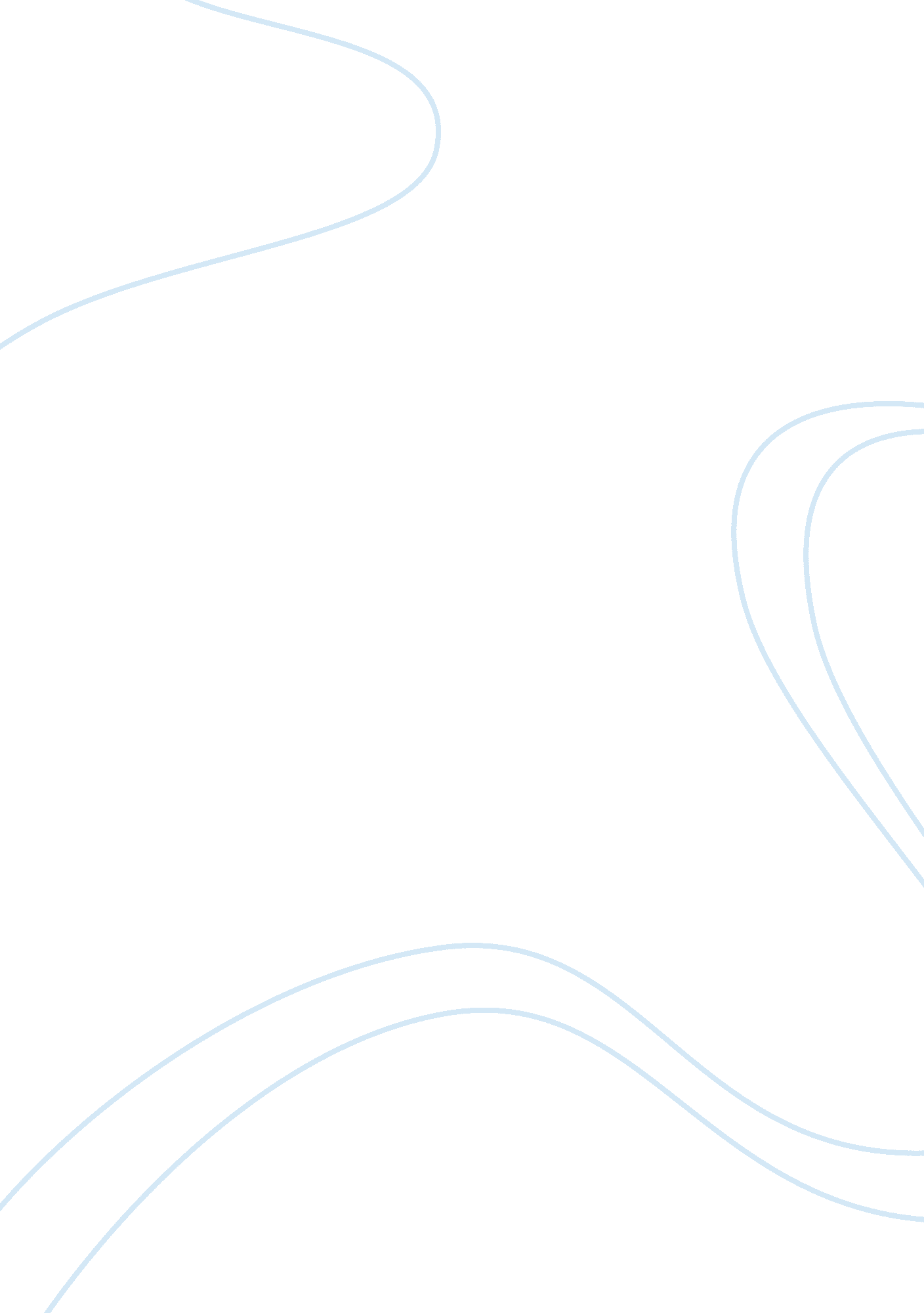 How to write an essayBusiness, Management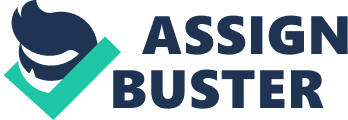 essay------------------------------------------------- | | Question | | | | 1 | | Reasons for choosing your program and Waterloo (*Required) | | | Please tell us about your educational goals, your interest in your chosen program(s), and your reasons for applying to the University of Waterloo. If you have applied to more than one program, please discuss your interest in each program.   (900 character limit) | | | | | | | ****************My goal at Waterloo is to maximise my learning. I plan to focus on the course material, engage in research , join student clubs, and benefit from the coop. I want to explore and select my best career options in the process. I wish to strengthen my management, leadership, and individual skills required for a rewarding career. I also wish to contribute to the society by taking part in projects designed for the purpose. I have chosen Waterloo because of its top class faculty and competitive student body. Nanotechnology is extremely interesting with an amazing array of applications and varied career opportunities including that of research. Management engineering is interesting because it involves interaction with people, team play, finding innovative solutions, and a dynamic job content. Electrical Engineering is of interest because it involves mathematics, is technical, and provides varied career opportunities.****************** I believe that I have the skills and traits of an avid and successful researcher.------------------------------------------------- coming to solutions to problems as opposed to an individual’s efforts alone. —a work environment with alot of communication with other people is an exciting career and not monotonous.------------------------------------------------- Interest in electrical engineering: I was told by an engineer from uft that computer and electrical engineering involve alot more mathematics than other forms of engineering, the idea of which I really liked. The technical side to it as in nanotechnology too is an interesting field that I want to explore and develop skills in. I | | | | | | | | | | | | | | | | | | My passion for innovation and dream for making a valuable contribution to the society will have a good chance of beingfulfilled at Waterloo. The field of nanotechnology is the next frontier for human achievement. My goal here would be to learn as much as possible about this new and exciting field that has wide applications to our real life. I will also like to learn through interaction with a diverse and intellectual student body and professors that waterloo has. The other choices that I have made for engineering would also fit with my goals: Management engineering also allows for innovation and adding value, though, in a different arena. Electrical engineering too provides for plenty of opportunities to contribute in a rapidly evolving field. | | | | | | | | | | | | | | | | | | | | | | | | | | | | | | | | | | | | | | | | | | | | | | | | | | | | | | | | | | | | | | | | | | | | | | | | | | | | | | | | | | | | | | | ------------------------------------------------- ------------------------------------------------- ------------------------------------------------- ------------------------------------------------- | | | | Question | | | | 1 | | Engineering Interests and Goals (*Required) | | | | Briefly explain why you are interested in engineering and particularly in the program to which you have applied. Comment, for example, on your interests and abilities; your career goals; exposure to engineering through school-related and other experiences; and discussions you have had with engineers, teachers, current or past Waterloo students.  (limit 900 characters)A fundamental motivator was a desire to innovate and finding novel solutions to challenging problems. My Extra Curricular activities like reading books on problem solving skills, participation in Math clubs at my school and UTM, and my work in the UNDP Gender Promotion project in Pakistan — where I also worked with industrial engineers, has fed my interest in the field in one way or the other. Nanotechnology is exciting to me because it is cutting edge with a diverse array of applications and provides huge opportunities for research. I am very attracted to a career in research; however, a career that involves interacting with people, e. g. working as a manager/ teaching is equally appealing. ************Life presents its challenges, but the experienced learn to surpass them with diligence and perseverance; propelling their way onto the path of the successful. A fundamental motivator behind my inspiration to pursue engineering has been a desire to innovate and find novel solutions to challenging problems. I am particularly interested in nanotechnology because it is cutting edge with a diverse array of applications and provides huge opportunities for research - an area I am particularly interested in. My perspective is that I would be able to contribute greatly to society if I get the opportunity to use this platform. Ever since my first real contact with engineers at a UNDP gender promotion project in Pakistan - the engineers helped in making the labour force more productive - I have believed that engineers hugely shape the world around us and I wish to be part of the movement. *****************------------------------------------------------- -my career goals: -a career that is research oriented/which involves teaching like that of a professor/managerial positions at industries are among the directions I want to take. —a rewarding career that will allow me to continue my interests in general while being able to earn a decent living. —a career that involves frequent interaction and work with other people as in managerial positions is not a bad idea for me.------------------------------------------------- Discussions with teachers and engineers: -(a chemical engineer at uft) I was told that the course material is challenging but nevertheless very interesting and that the workload is manageable, given of course that you have good time management skills. I was told that there are regular quizzes, tests, labs and exams and that we should be able to push ourselves to the limit to improve ourselves which I am willing to do. — I was told that there are alot of activities that we can get involved in on campus like clubs and that can be fun.------------------------------------------------- Interest in nanotechnology- it is a rapidly emerging field in cutting edge technology and it is an interesting area to explore and learn about. —It has wide applications in a diverse array of industries including the software, biocjemical etc which means that I will have more opportunities in terms of the direction in career I can take. —research in this area is active and continuing so I can have good chance of pursuing this kind of a career too if I want. | | | rapidly emerging interesting wide applications direction in career research | | | | | | Question | | | | | | | | | | | | | | | | | | | | | 